Foods and Nutrition6.1 Cooking Techniques/Enhancing FlavorCooking TechniquesDry cooking:  Uses a metal and the radiation of hot air, oil, or fat to transfer heatUses no moisture, moisture from food evaporatesExamples:  baking, roasting, sautéing and stir frying, frying, pan-frying, deep-frying, grilling, broilingMoist cooking:  uses liquid to create heat energy needed to cook foodExamples:  boiling, blanching, parboiling, simmering, poachingCombination cooking:  uses both moist and dry methodsExamples:  braising, stewing, cooking in liquidEnhancing FlavorSeasonings – ingredients that enhance, without changing the natural flavor of food, such as salt and pepperSalt – most commonly used seasoning; heightens flavor of foodsTypes:  table salt, rock, sea, kosherPepper – most widely used spice; forms used are ground, whole, and crackedTypes:  black, white, green peppercorns, red (cayenne)Flavor enhancers  increase the way you perceive the food’s flavor without changing the actual flavor, such as MSGMSG – monosodium glutamate – comes from seaweed and intensifies the natural flavor of foodMany are allergic or sensitive to MSGFlavorings – ingredients that change the natural flavor of foods, such as extractsExtracts	 - concentrated flavorings such as lemon, vanilla, almond, coconut, etc.OnionsMany varieties:  purple, white, yellow, scallions, leeks, shallots, chives, garlicHerbs/spices – parts of plants used to enhance flavor of foodWhen to season and add flavorAdded at different times depending on the dish – read directionsRemember to taste foods before adding seasonings or flavoringsFoods and Nutrition6.2 HerbsHerbs -Leaves and stems of plants grown in mild climatesUsed fresh or dried (fresh herbs are half as strong as dried herbs)Herbs_______________________________tender, leafy stems, mild licorice-like flavor, used in soups, tomato sauce, salads, pizza, vegetables, chicken, pesto________________________________comes from evergreen bay laurel tree, used in soups, stews, vegetables, meats, remove before eating_________________________________From coriander plant, bright green leaves, long stems, distinct odor, unique flavor, used in sauces and salsas_________________________________feathery-leaved herb, strong flavor associated with pickles, used in soups, salads, breads, and fish dishes_________________________________member of mint family with warm, mild flavor used in soups, stews, sauces, and meat dishes_________________________________used in sauces, pastries, tea, chocolate_________________________________slightly bitter, used in soups, sauces, tomato dishes, pizza, meat_________________________________soothing effect on taste buds, used in soups, sauces, and garnishes_________________________________evergreen shrub with needlelike leaves, strong flavor, used in soups and poultry_________________________________member of mint family, used in soups, stews, stuffing, sausage_________________________________shrub of mint family, sharp and spicy flavor, used in meats and poultry, and soupsUsing HerbsCold foods:  add several hours before servingHot foods:  add fresh herbs at the end of cooking time; add dried herbs at the beginning of cooking timeSachet:  place herbs in cheesecloth, tie with twine and attach to pot handleBouquet garni:  tie fresh herbs and vegetables in bundleStoring HerbsFresh:  wrap loosely in a damp cloth and refrigerateDried:  airtight containers in cook, dark, dry placeFoods and Nutrition6.3 SpicesSpices – obtained from bark, buds, fruit, roots, seeds, or stems of plants and treesUsed in dried form and available whole or groundSpices_______________________________dried unripe berry of pimiento tree, combines flavors of nutmeg, clove, cinnamon, used in pickles, meats, fish, sausages, desserts________________________________thin dried inner bark of evergreen tree of laurel family, has spicy and warm flavor, used in meats, desserts, sweet potatoes_________________________________tiny seed with strong celery flavor, used in sauces, dressings, and pickling_________________________________dried and ground blend of cumin, garlic, onion, and chili peppers, used in meat and egg dishes__________________________________from hot red peppers that are ground into powder , strong flavor, used in meat dishes__________________________________dried, ripened fruit of an herb in the parsley family, used in chili, and Mexican dishes__________________________________slightly sharp taste, used in soups and fish dishes__________________________________from tall, hardy plant in parsley family, used in pickling and sausages and tomato sauces___________________________________yellow spice from crocus plant, sweet scent but bitter taste, most expensive spice in world, used in Spanish and Italian dishes____________________________________smooth, woody vine that climbs tre trunks to produce grapelike cluster of small berries____________________________________small, round, smooth seeds of watercress family, tangy flavor, used in dressings and sauces_____________________________________kernel of fruit or seed of evergreen nutmeg tree, dried and removed from shell, sweet, warm, and spicy flavor, used in baked goods and meat dishes______________________________________from dried, ripe, red sweet peppers, used in soups and meat dishes______________________________________underground stem of plant form Asia, used in baked goods and Asian meat dishesUsing SpicesWhole spices:  need more cooking time than ground spicesCold food:  add any form to cold food several hours before servingStoring spicesStore in airtight containers away from direct sunlight, in cool and dry place 50-70 degreesFoods and Nutrition6.4 BeefNutrients in BeefHigh in protein; contains the vitamins riboflavin, niacin, and B12; contains minerals iron and zincA 3 oz. portion of lean ground beef contains 235 calories, 23% of total fat, 28% of saturated fat you should have a day based on a 2000 calorie dietWhen buying beef consider:Wholesomeness - Safety of foodMeat inspection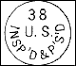 Quality - Tenderness, juiciness, and flavorDetermined by:Appearance – color, amount of marbling and seam fat, and the fat coverLean (meat) – bright cherry redMarbling – small flecks of fat throughout the lean (improves meat flavor and juiciness)Fat cover – thin layer of fat covering the exterior of most beef cuts (prevents drying out and helps retain juices, should be 1/8” or less)Grade of beef(Best) (average) (lowest)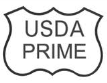 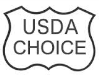 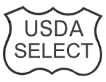 Storage of BeefRefrigerate for up to 4 days after purchasingFreeze for 6-12 monthsDefrosting –thaw in fridge, 4-7 hours per poundthaw in microwavedo NOT let sit out at room temperature to thawPurchasing BeefParts of a Meat label1.  Type of meat – beef, pork, lamb, veal2.  Retail cut – top round steak, blade roast, short ribs, etc.3.  Wholesale cut – round, chuck rib, loin, etc.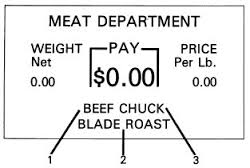 Tenderizing BeefMarinades -seasoned liquid mixture that add flavor and tenderize (contains acidic ingredient such as vinegar, wine, citrus or tomato juices; naturally tenderizing liquids include papaya, ginger, and pineapple)Pounding – hitting meat with a meat mallet breaks down connective tissueCubing – done by a machine and breaks down fiber structureCommercial tenderizers – contain enzymes to break down connective tissueBeef CutsLess tender cutsare near the front moveable parts of the animalneed moist cookingchuck, flank, short plate, brisket, foreshanktender cutsare where there is little movementuse dry cookingrib, short loin, sirloin, round